UWAGA 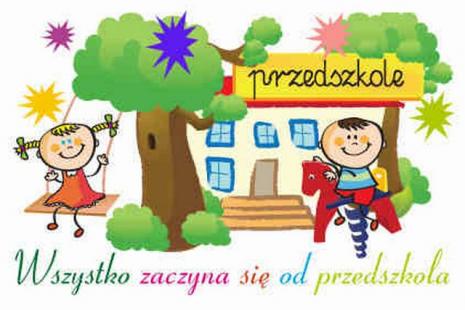 RODZICE PRACUJĄCY ZAWODOWO!!!Od 1 września 2019 r. otwieramy (oprócz już istniejących) całodzienny oddział przedszkolny  dla małych dzieci.      Oto bliższe informacje:Miejsce lokalizacji: budynek Szkoły Podstawowej w Małym Płocku.Czas zajęć: 7.00 -  17.00 od poniedziałku do  piątku.Wiek dzieci: od 3 do 5 lat.Warunki przyjęcia:wykupienie 3 posiłków dziennie: II śniadanie, obiad, podwieczorek,opłacenie czesnego w wysokości 1 zł za każdą godzinę pobytu dziecka w przedszkolu po godz. 12.00.Do oddziału mogą być przyjęte maluchy, których oboje rodzice pracują zawodowo.Zainteresowani rodzice mogą się zgłaszać w sekretariacie Szkoły Podstawowej  w Małym Płocku (na parterze szkoły) w dniach 20 luty – 20 marca 2019 r.          Ze względów organizacyjnych pośpiech jest mile widziany.                                                                             Dyrektor Szkoły Podstawowej                                                                                       w Małym Płocku